ПЛАН ЗАСТРОЙКИпо компетенции «Биохимические технологии и моделирование процессов»Чемпионата по профессиональному мастерству «Профессионалы» в 2024г.2023 г.Актуальный план застройки для проведения чемпионата вычерчивается с учетом наименований и требований инфраструктурного листа.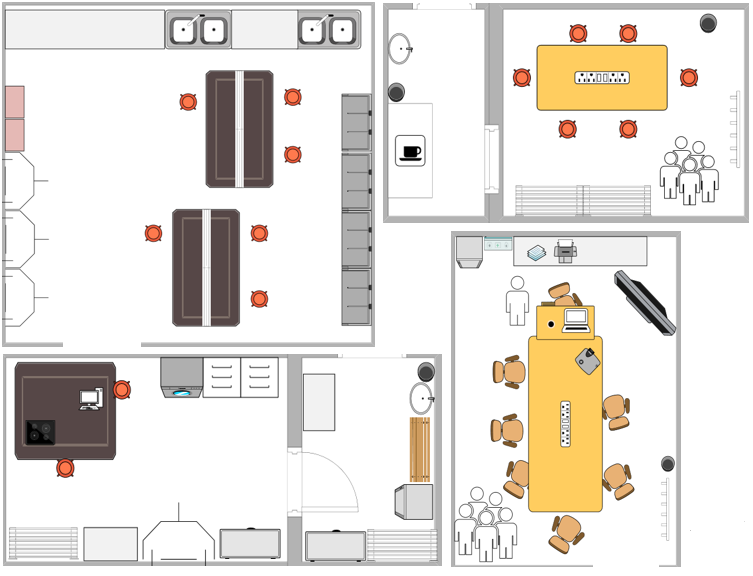 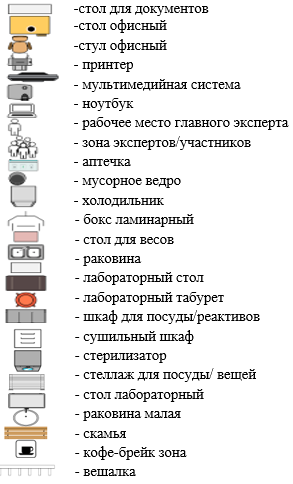 План застройки может иметь иную планировку, утвержденную главным экспертом площадки.         При выполнении конкурсного задания (инвариант и вариатив) площадь рабочего места должен быть не менее 7,5м2 на каждом из модулей. Площадь склада не менее 12м2, площадь зоны экспертом не менее 18м2, площадь зоны участников не менее 12м2. Общая зона площадки не менее 8 м2.Комната участников и комната экспертов могут находиться в другом помещении, за пределами конкурсной площадки в шаговой доступности. Зона работы главного эксперта может размещаться как в отдельном помещении, так и в комнате экспертов, но непосредственно на площадке проведения.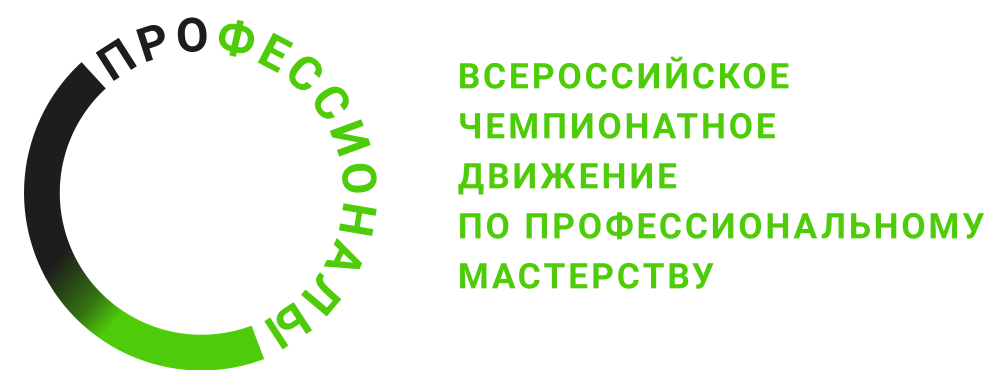 